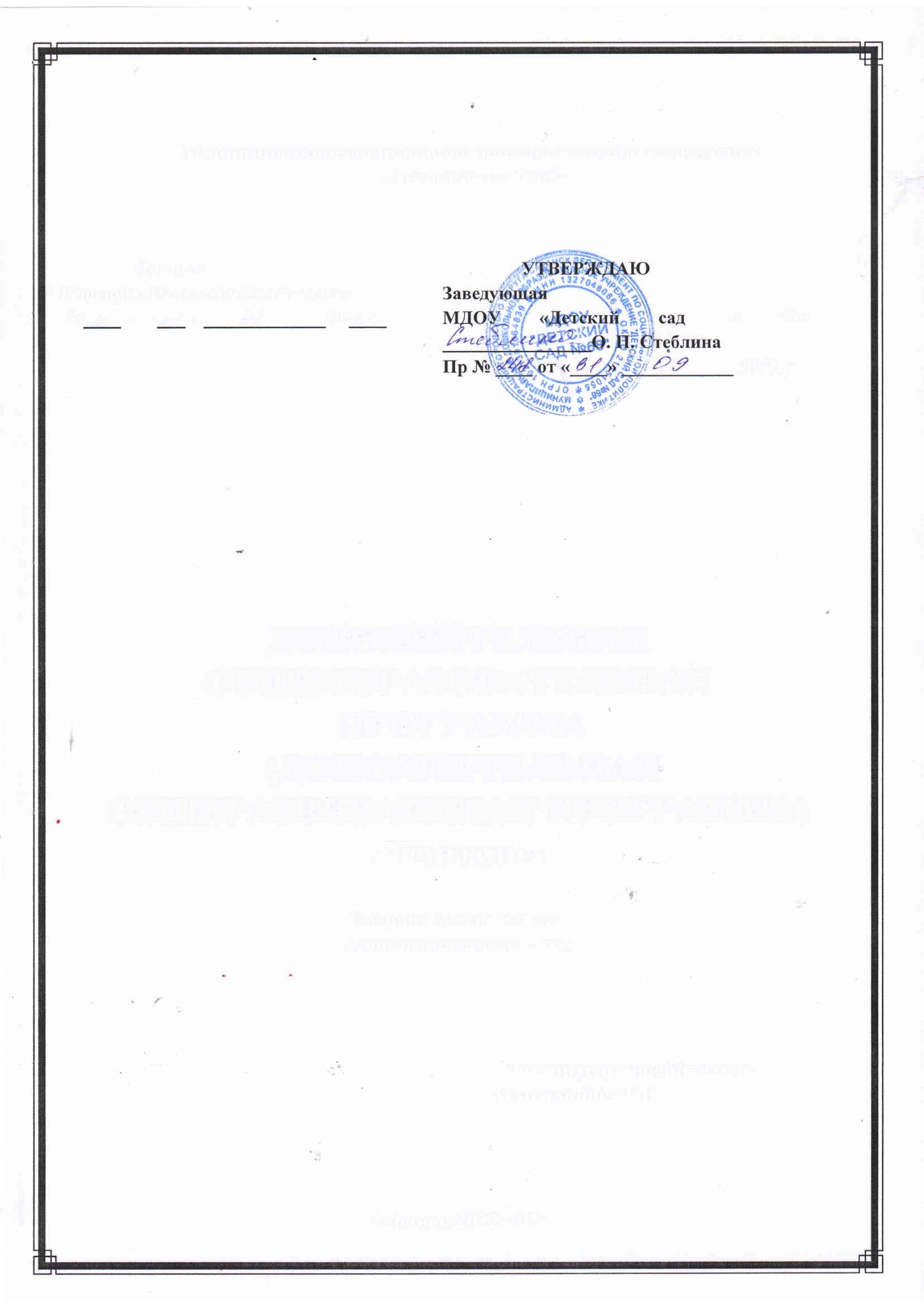 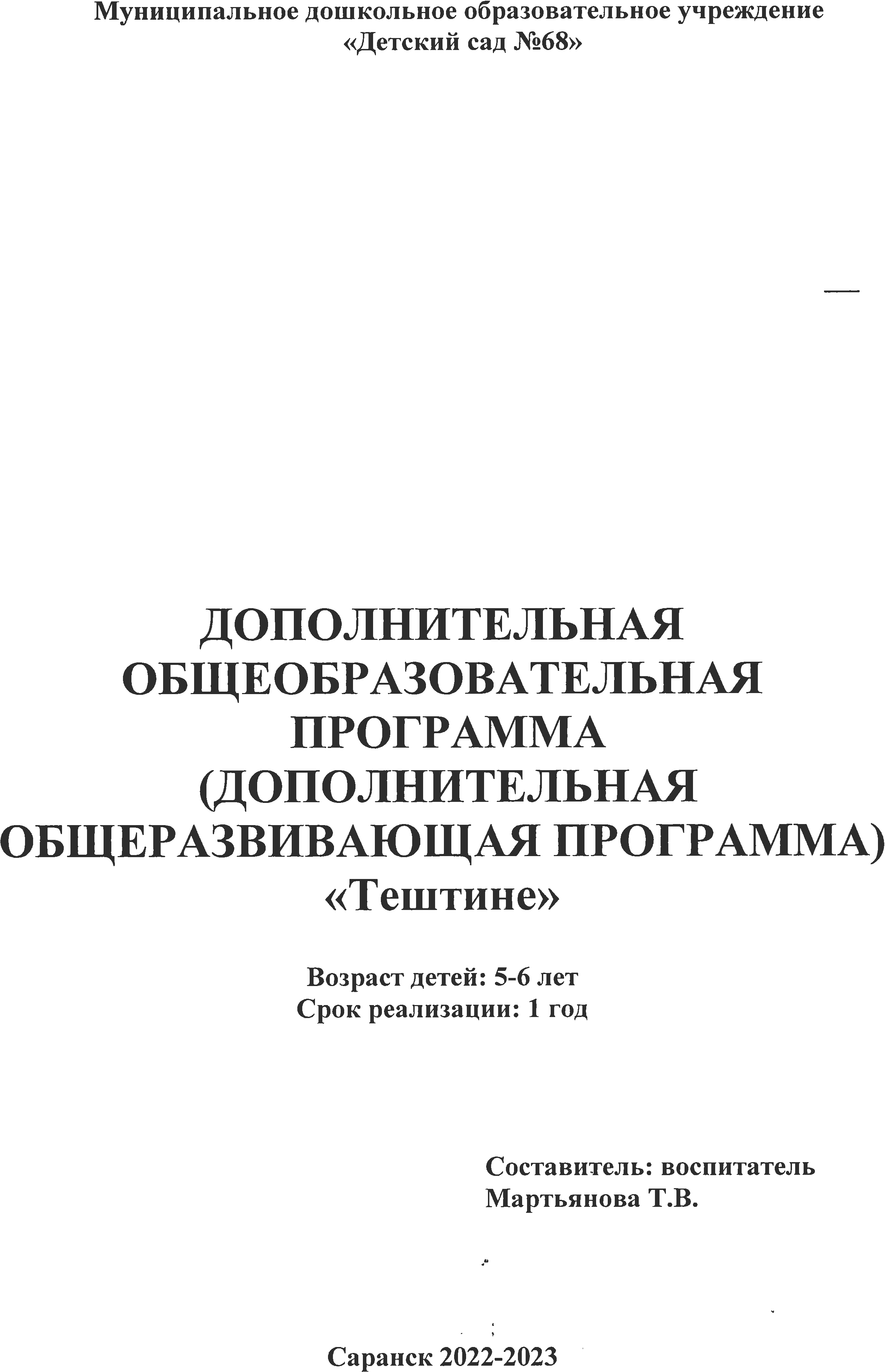 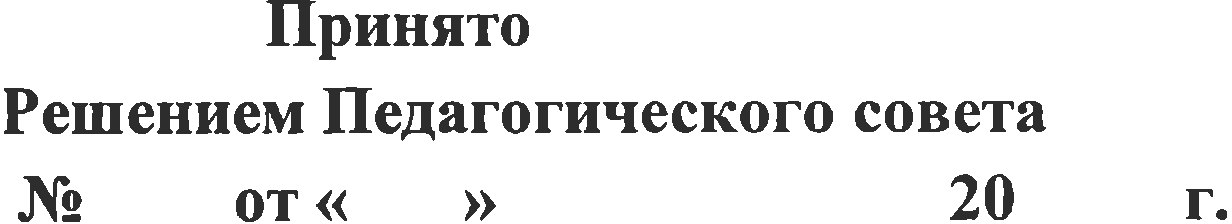 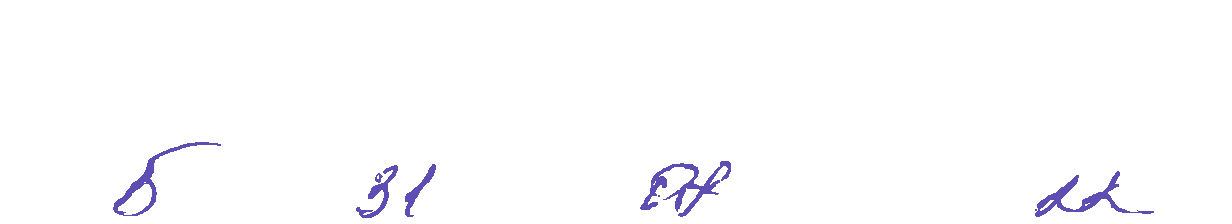 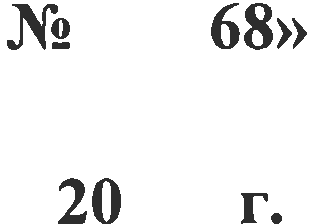 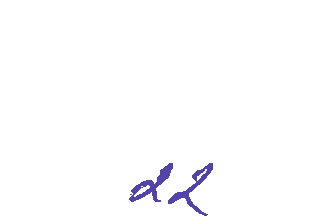 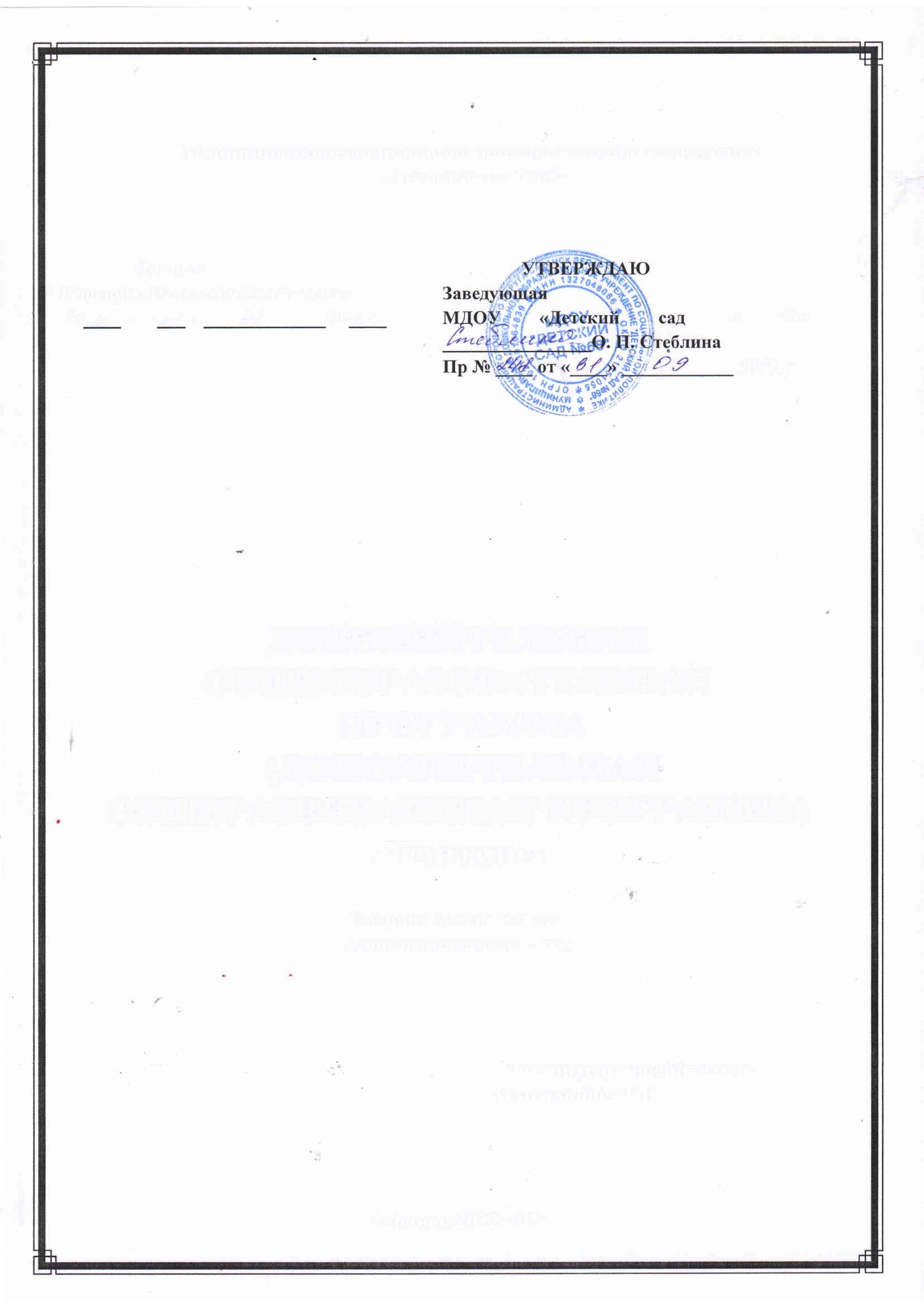 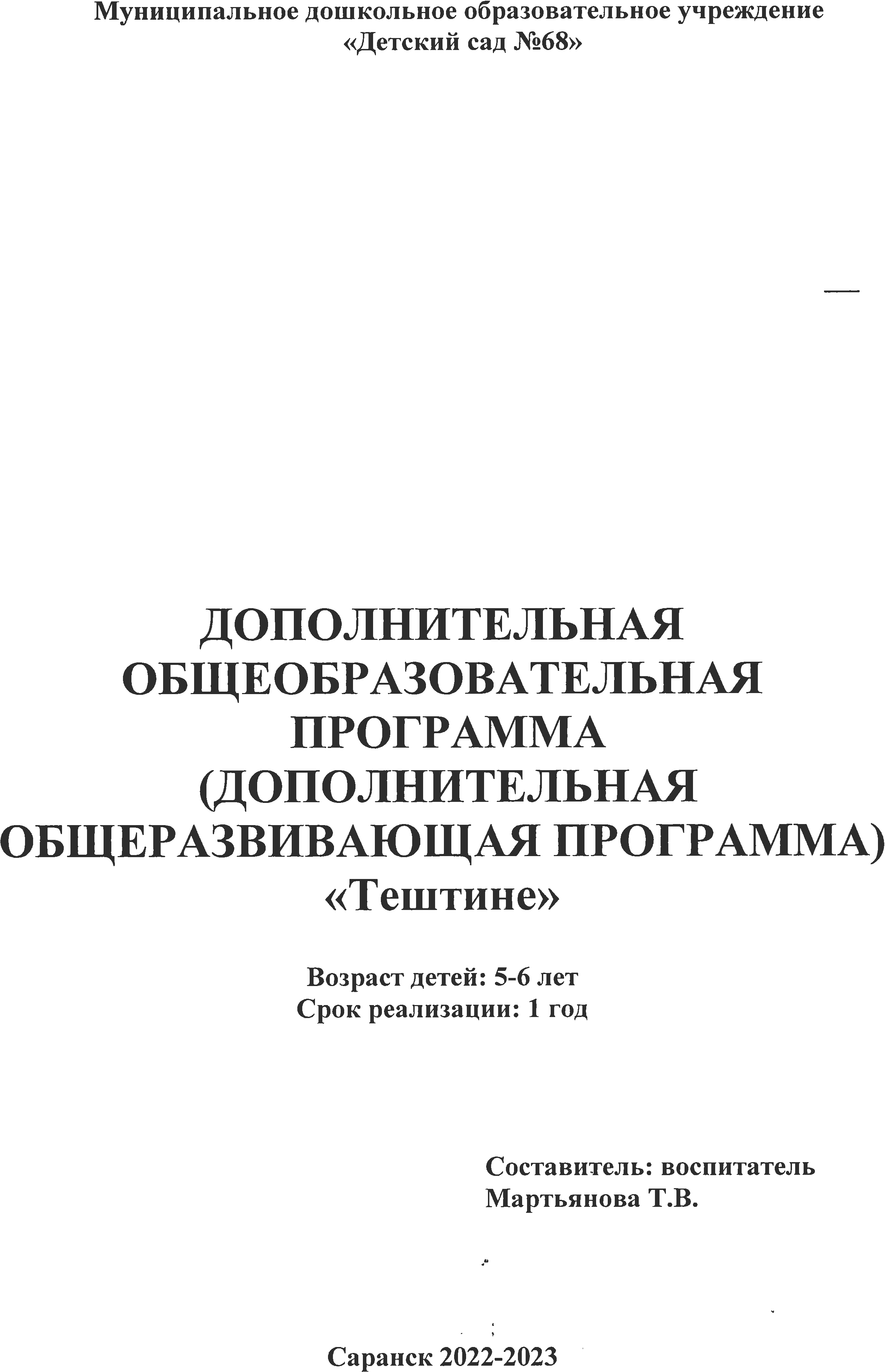 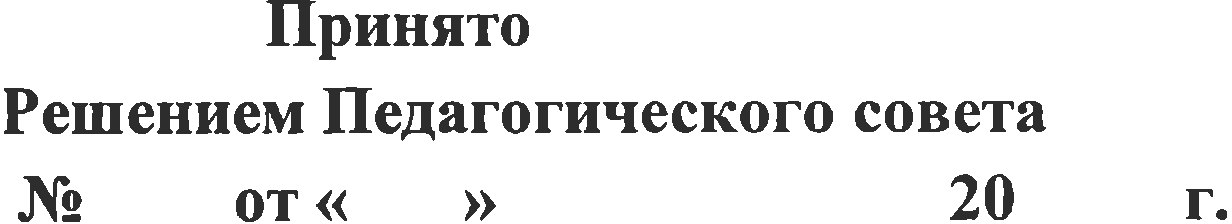 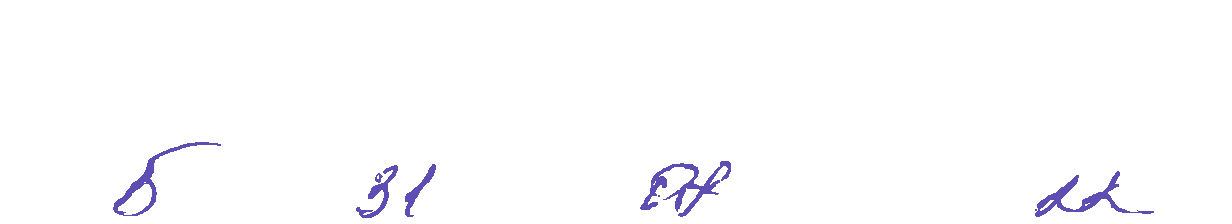 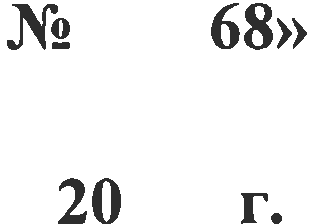 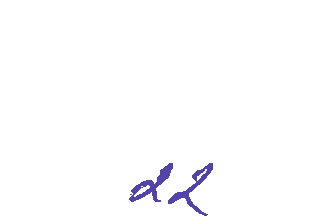 СОДЕРЖАНИЕПАСПОРТ ПРОГРАММЫАктуальность:        В последнее время стало  актуальным – обучение детей мордовскому языку не  только в школе,  но и в дошкольных организациях  республики Мордовия.      Образовательная программа «Обучение детей мордовскому языку в дошкольных учреждениях республики Мордовия» и региональный образовательный модуль   дошкольного образования  «Мы в Мордовии живем» ориентирован на восприятие и предназначен для детей 5-6лет, на пробуждение у ребенка интереса и стремления к обучению на мордовском языке.     Язык - уникальное достояние человечества. Изучение родного языка способствует сохранению национально – культурной идентичности и самобытности этносов.     Провозглашение мордовских языков наряду с русским, значительно повысило статус, что дало возможность обучать детей языку и как родному, и как  государственному языку республики, начиная с дошкольного возраста. Обучение дошкольников второму языку имеет большое значение для воспитания подрастающего поколения.      Программа ориентирована на воспитание ребенка в традициях народной культуры, языка, любви к нему.    Направленность: Познавательно – речевое развитие.   Назначение регионального компонента- защита в развитие системой образования региональных особенностей; сохранение единого образовательного  пространства России; обеспечение прав подрастающего поколения на доступное образование; вооружение дошкольников системой знаний о регионе.   Содержание основной программы расширено введением национально – регионального компонента, который направлен на освоение детьми ближайшего окружения, приобщения детей с ранних лет к культуре родного края, знакомству с национальными особенностями, традициями, животным и растительным миром Республики Мордовия, в котором мы живем.   Обучение в региональном компоненте строится на основе уникальности природной и культурно – исторической среды и региональной системы образования как важнейшего фактора развития территории.Природное, культурно - историческое, социально - экономическое своеобразие местности предопределяет отбор содержания регионального компонента образования, усвоение которого позволяет выпускникам ДОУ адаптироваться к условиям жизни в ближайшем социуме, проникнуться любовью к родному краю, воспитать у себя потребность в здоровом образе жизни, рациональном  использовании природных богатств, в охране окружающей среды.     Содержание регионального компонента образования призвано способствовать формированию у дошкольников духовно – нравственных ориентаций, развитию их  творческого потенциала, толерантности в условиях современного мира.       Каждая нация – это неповторимая культура, история, традиции и, конечно   же,  язык.      Более 130 языков звучат в нашей стране.      В   нашем  крае    мы  можем услышать     русский, татарский,  мордовский,  украинский и  другие   языки.    В нашей стране   все   граждане могут  пользоваться своим   родным  языком, но  средством         межнационального   общения          является     русский   язык.    Язык  в          нашей   стране   помогает    людям разных   национальностей      понимать друг другу.       Без           языка   не    существовал   бы мир,  как   рыба  не   может     жить   без     воды,  так  человек   не   может   существовать   без языка.  На   языке    мы      думаем, общаемся,   творим.  В день родного языка все языки признаются равными, потому что,  каждый из них уникальным образом отвечает предназначению человека,  и каждый представляет живое наследие, к которому мы должны серьезно относиться и оберегать. У каждого народа есть свои традиции, культура и язык. Все это отличает каждый народ друг от друга. Именно это заставляет людей гордиться принадлежностью к этому или иному народу. В языке передаются все особенности образа жизни народа. Поэтому многие из них, даже малые, стараются свою гордость, отдавая дань предкам и своей уникальности. Каждому свой родной язык дорог и интересен. Одно и тоже слово звучит по – разному на разных языках.    При изучении языка формируется уважение к народу как носителю языка, раскрываются  общечеловеческие   ценности, повышается общая культура общения. В настоящее время подготовка дошкольника к обучению к школе не мыслит без занятий по изучению мордовского языка. Поэтому дети посещают различные кружки по интересам,  желанию и способностям.   План программы «Тештине» основан на программе «Обучение детей мордовским  (мокшанскому, эрзянскому) языкам  в дошкольных  образовательных учреждениях Республики Мордовия» А.И.Исайкиной и на   региональном образовательном модуле    дошкольного образования «Мы в Мордовии живем»/авт. О. В. Бурляева, Л.П. Карпушина, Е.Н. Киркина и др.       Дополнительное образование является одной из форм работы, позволяющая сформировать способность к изучению мордовского языка. Все занятия направлены на развитие индивидуальных способностей ребенка.  На них присутствует доброжелательная атмосфера, ребенок может смело выражать свое отношение к мордовскому языку. Через чтение художественной литературы,  детского фольклора, изобилием игр, сказок, потешек, дразнилками и малыми формами.    Дополнительная образовательная программа «Обучение детей мордовскому языку в дошкольных учреждениях республики Мордовия» имеет познавательно – речевую направленность и рассчитана на детей 5-6лет, срок обучения 1 год. Занятия проходят 1 раз  в неделю, длительность 25 мин.     Прием осуществляется с начала учебного года по желанию детей. Занятия проводятся в групповой комнате. Соответствует санитарно – гигиеническим нормам.Программа реализуется через обучающие занятия, которые включают в себя теоретическую часть и выполнение практических работ (украшение мордовской рубашки, закладки для книг, головных уборов и т.д.)Новизна      Новизна программы в том, что детей обучают мордовскому языку, из года в год, последовательно, систематически, что дает возможность детям понять разговорную речь. Эта программа является образовательной, так как в доступной форме позволяет детям разного возраста получить полноценные знания мордовского языка.    Участие родителей в этом процессе считается обязательным. Родители могут принимать активное участие в фольклорных праздниках, проводимых в творческом объединении (дети – педагоги – родители)Цель программы: приобщение дошкольников к культуре мордовского народа, развитие творческих способностей у детей,  в процессе    обучения детей мордовским  (мокшанскому, эрзянскому) языкам.  Задачи программы:   Образовательные:Дать  детям представление о языке.Формировать познавательный интерес к языку, литературе народов, проживающих в Мордовии.Формировать национальное самосознание детей, уважение к своему народу.Развивающие:Развивать индивидуальные способности детей, самостоятельность, инициативу.Воспитательные:Формирование чувств сопричастности к достижениям земляков в области культуры.Воспитание патриотизма, уважение к культурному прошлому Мордовии и России.     Педагогическая целесообразность: Приобщение детей к культуре мордовского (эрзя) народа, формирование у детей положительного отношения. Развитие языковых способностей у детей: память, внимание, речевой слух, владение  любимыми произносительными навыками, воспитание у детей чувства принадлежности к определенному языковому и культурному сообществу, воспитывать детей на лучших образцах мордовской народной культуры.        Культура народа включает в себя духовность и нравственность, цивилизованность и образованность. Каждая нация неповторимая культура, история, традиции и конечно, язык. Язык – уникальное достояние человечества. Без языка не существовал бы мир. На языке мы думаем, общаемся, творим. В языке  передаются все особенности образа жизни народа. Изучение родного языка способствуют сохранению национально – культурной идентичности  и самобытности. Отличительные особенности образовательной программы     Программа составлена с учётом реализации межпредметных связей по разделам. В  этом и есть отличительные особенности образовательной программы от уже существующих программ.В настоящее время актуальным направлением воспитания является формирование у ребенка начал национального самосознания, интереса к национальной культуре. Знакомство детей с мордовским этносом и обучение их мордовскому языку, в настоящий момент является актуальным и важным направлением воспитания ребенка. Дети получают много информации о культуре коренного  народа, родном крае, о традициях и истории мордовского народа. Это, в свою очередь, побуждает детей наблюдать, размышлять, рассуждать, высказывать интересные суждения.Возраст детей, участвующих в реализации	Программа  «Тештине» рассчитана на 1 год  (старшая группа). Для изучения успешного освоения программы численность детей в   группе кружка должно составлять 15 детей.	Кружок  «Тештине»  посещают дети по запросам родителей. Занятия проводятся 1 раз в неделю, с октября по май.Общее количество часов  в годЭтапы реализации рабочей программы:1 этап - подготовительный. Информирование родителей по дополнительному образованию (заявления от родителей, консультации, памятки, индивидуальные беседы).2 этап - основной. Первый год обучения для  детей дошкольного  возраста 5-6лет – это этап «знакомства» с мордовским (эрзя) языком.  - введение и активизация новых слов, проверка усвоения новых слов;- введение новой типовой конструкции (типового предложения). Задача – обеспечить четкое понимание детьми смысла, функции данной конструкции, использование ее в той  или иной ситуации (Монь ули…). Объяснение различных конструкций,  с применением   средств наглядности (показ предмета,  действия, картинки).  Перевод на русский язык. 3этап – заключительный   (работа родителей совместно с детьми).Оформление тематических выставок, выставок детских работ по художественному творчеству (аппликация, рисование), экскурсии в краеведческий музей, музей  им. С.Д.Эрзи,  проведение викторин, подвижных игр, оформление книжки – малышки «Мой любимый город»,  альбома «Саранск  – мой город», проведение мониторинга. 	Формы и режим  занятий: тематическая,  совместная деятельность.Формы и методы работы с детьми.   Приветствие, фонетическая зарядка, словесные и дидактические игры, игровые ситуации, экскурсии, подвижные игры, разучивание мордовского фольклора, стихотворений, слушание мордовских песен, рассматривание, иллюстраций, беседы, рассказы.Ожидаемые результаты и способы их проверки:В результате освоения программы воспитанники должны:Знать словарь, предназначенный для воспитанников 5-6 лет;Уметь отвечать на вопросы одним или двумя словами;Уметь задавать не сложные вопросы, называть свое имя и имена других;Давать краткое описание предмета (некоторые качества, цвет, размер);Понимать указания воспитателя, направленные на выполнение какого-то действия;Рассказывать с небольшой помощью воспитателя потешку, спеть песенку, поиграть в игру.Для определения уровня освоения детьми программы разработаны диагностические карты:2- низкий уровень,3- средний уровень,4 – высокий уровень.Определение уровня овладения детьми изучения мордовского (эрзя) языка:Высокий уровень (4) – ребенок понимает мордовскую речь на слух, владеет не сложными образцами связной речи; он проявляет инициативу в общении,   знает звуковой материал, предусмотренной программой.Средний уровень (3) – ребенок  понимает мордовскую речь в пределах доступной тематики, иногда допускает пропуски, логические ошибки, но исправляет их с помощью воспитателя, словарный запас в пределах нормы;  испытывает затруднения в произнесении отдельных звуков;  выразительность речи не достаточна.Низкий уровень (2) -  ребенок понимает мордовскую речь, но при разговорной речи допускает ошибки и не может их исправлять, речь не достаточно выразительна, словарный запас беден, проявляет интерес к речевому  общению, но в общении мало- активен, требует помощь взрослого.Мониторинг достижения ребенком,  планируемых результатов освоения национального компонентаФорма подведения итогов. В конце учебного года (май) проводятся открытые просмотры итогового занятия с приглашением заведующей ДОО, старшего воспитателя, родителей воспитанников.   Руководители кружков проводят открытые просмотры занятий с воспитанниками в рамках обмена опытом (в дошкольной организации, на городских и республиканских семинарах); в рамках проведения Дня открытых дверей.Воспитанники принимают участие в городских и республиканских выставках, фестивалях, месячниках.Учебно - тематический план                          Содержание образовательной программыТеоретическая часть:         При работе с детьми использую следующие принципы организации воспитательного процесса: наглядность, сознательность и активность, доступность и мера, научность, связь теории с практикой обучения и жизнью. В работе с детьми использую следующие методы: наглядный, словесный, практический. Воспитываю чувство гордости за свою малую родину, за мордовский народ. Углубляю представления о родном крае, детям даю элементарные сведения о республике.   В кружке  по изучению эрзянского языка «Тештине» работаю над произношением слов, разучиванием  с детьми песен и стихов  на эрзянском языке.   Закрепление изученного происходит в процессе обучения с детьми в свободное время, во время праздников, утренников, развлечений. Участие детей в народных играх позволяет им через игровое общение, усвоить культуру народа, обогатить словарный запас.     Реализовываю эти идеи через весь воспитательно – образовательный процесс, через все формы работы с детьми.      На занятиях при изучению языка для закрепления знаний и умений используются различные игры (словесные, дидактические, сюжетно-ролевые, подвижные и т.д.). Включаю игровые упражнения, направленные на выработку мимики, жестов, заодно знакомлю детей с новыми словами.       А на занятиях по обучению языку необходимо практически каждую фразу ввести в сопровождении того или иного жеста и вплоть до полного усвоения фразы сопровождать им. Педагогу часто бывает достаточно показать жест, чтобы ребенок вспомнил необходимое слово.Практическая часть     На втором этапе мы переходим к сюжетно-ролевым играм. Для этого нужно подбирать материал, насыщенный глагольной, прилагательной лексикой.     Ситуацию речевого общения можно усложнить, введя в игру персонажи (куклу, игрушку) которые помогают перенести диалог. Дети с удовольствием вступают в беседу, знакомятся с новым персонажем, отгадывают загадки, описывают предметы, которые куклы предлагают рассмотреть.     На следующем третьем этапе, когда развивается речь без зрительной опоры, закрепляются навыки связной речи, можно разыгрывать с детьми театрализованные игры по знакомым произведениям (авторским или фольклорным). В игре дошкольник получает удовольствие от самого ее процесса, даже если игра предполагает определенный результат. Испытывая удовольствие от самих игровых действий, ребенок захочет играть в эту игру снова и снова. А играя многократно, можно добиться хороших результатов. Перспективный планМЕТОДИЧЕСКОЕ ОБЕСПЕЧЕНИЕДОПОЛНИТЕЛЬНОЙ ОБЩЕОБРАЗОВАТЕЛЬНОЙ ПРОГРАММЫ (ДОПОЛНИТЕЛЬНОЙ ОБЩЕРАЗВИВАЮЩЕЙ ПРОГРАММЫ)ПО ОБУЧЕНИЮ МОРДОВСКОМУ (ЭРЗЯ) ЯЗЫКУ«ТЕШТИНЕ»Возраст детей: 5-6летСрок реализации: 1 год     Непосредственно образовательная деятельность кружка по обучению мордовскому (эрзя) языку имеет познавательно - речевое направление. Каждое занятие включает:Закрепление слов - приветствий .Фонематическую зарядку для закрепления произношения звуков. Сюрпризный момент: приход игрушек, куклы - мордовочки, сказочных персонажей.Беседы познавательного характера.Дидактические игры.Пальчиковые игры.Загадки.Разучивание и повторение потешек, песенок, стихотворений, считалок.Подвижные игры.                          Теоретическая часть:      При работе с детьми использую следующие принципы организации воспитательного процесса: наглядность, сознательность и активность, доступность и мера, научность, связь теории с практикой обучения и жизнью. В работе с детьми использую следующие методы: наглядный, словесный, практический. Воспитываю чувство гордости за свою малую родину, за мордовский народ. Углубляю представления о родном крае, детям даю элементарные сведения о республике     В кружке  по изучению эрзянского языка «Тештине» работаю над произношением слов, разучиванием  с детьми песен и стихов  на эрзянском языке.     Закрепление изученного происходит в процессе обучения с детьми в свободное время, во время праздников, утренников, развлечений. Участие детей в народных играх позволяет им через игровое общение, усвоить культуру народа, обогатить словарный запас.     Реализовываю эти идеи через весь воспитательно – образовательный процесс, через все формы работы с детьми.      На занятиях при изучению языка для закрепления знаний и умений используются различные игры (словесные, дидактические, сюжетно-ролевые, подвижные и т.д.). Включаю игровые упражнения, направленные на выработку мимики, жестов, заодно знакомлю детей с новыми словами.      А на занятиях по обучению языку необходимо практически каждую фразу ввести в сопровождении того или иного жеста и вплоть до полного усвоения фразы сопровождать им. Педагогу часто бывает достаточно показать жест, чтобы ребенок вспомнил необходимое слово.Практическая частьНа втором этапе мы переходим к сюжетно-ролевым играм. Для этого нужно подбирать материал, насыщенный глагольной, прилагательной лексикой.Ситуацию речевого общения можно усложнить, введя в игру персонажи (куклу, игрушку) которые помогают перенести диалог. Дети с удовольствием вступают в беседу, знакомятся с новым персонажем, отгадывают загадки, описывают предметы, которые куклы предлагают рассмотреть.На следующем третьем этапе, когда развивается речь без зрительной опоры, закрепляются навыки связной речи, можно разыгрывать с детьми театрализованные игры по знакомым произведениям (авторским или фольклорным). В игре дошкольник получает удовольствие от самого ее процесса, даже если игра предполагает определенный результат. Испытывая удовольствие от самих игровых действий, ребенок захочет играть в эту игру снова и снова. А играя многократно, можно добиться хороших результатов. МАТЕРИАЛЬНО-ТЕХНИЧЕСКОЕ ОБЕСПЕЧЕНИЕДОПОЛНИТЕЛЬНОЙ ОБЩЕОБРАЗОВАТЕЛЬНОЙ ПРОГРАММЫ(ДОПОЛНИТЕЛЬНОЙ ОБЩЕРАЗВИВАЮЩЕЙ ПРОГРАММЫ)ПО ОБУЧЕНИЮ МОРДОВСКОМУ (ЭРЗЯ) ЯЗЫКУ«ТЕШТИНЕ»Возраст детей: 5-6летСрок реализации: 1 год•        Д - демонстрационный материал (не менее 1 на группу)•        К - полный комплект (на каждого)СПИСОК ЛИТЕРАТУРЫСПИСОК ЛИТЕРАТУРЫ ДЛЯ ПЕДАГОГОВМы в Мордовии живем : региональный образовательный модуль дошкольного образования/О. В. Бурляева и др./; Мордов. гос. пед. ин-т. - Саранск, 2015.- 84 сБрыжинский, В. С. Мордовские народные игры / В. С. Брыжинский. – Саранск : Мордов. кн. изд-во, 2009. – 272 с.Голенков, Н. Б. Уроки мокшанского, эрзянского : учеб. пособие / Н. Б. Голенков. – Саранск : Изд. дом «Писатель», 2006. – 80 с.Голенков, Н. Б. Учимся думать и говорить по-мокшански, по-эрзянски : учеб. пособие, / Н. Б. Голенков. – Саранск : Изд. дом «Книга», 2007. – 80 с.Горькова, Л. Г. Сценарии занятий по комплексному развитию дошкольников : Старшая группа : метод. пособие для пед. дошк. образ. учреждений / Л. Г. Горькова, О. Е. Жиренко, Л. А. Обухова. – М. : ВАКО, 2009. – 336 с.Исайкина, А. И. Обучение мордовским (мокшанскому, эрзянскому) языкам в дошкольных образовательных учреждениях Республики Мордовия : программа и методические рекомендации / А. И. Исайкина. – Саранск : Некоммерческая ассоциация «Поволжский центр культур финно-угорских народов» ; М-во Республики Мордовия, МРИО, 2007. – 64 с.Поляков, О. Е. Учимся говорить по-мокшански : учеб. пособие / О. Е. Поляков. – Саранск, Мордов. кн. изд-во, 1995. – 200 с.СПИСОК ЛИТЕРАТУРЫ ДЛЯ ДЕТЕЙ И РОДИТЕЛЕЙ1. День обычный на дворе: Рассказы. Стихи. Сказки. Пословицы. Загадки / сост.: М. М. Мудрова, И. П. Пачколина, Н. М. Мирская. – Саранск: Мордов. кн. изд-во, 1990. – 288 с.2. Земля была б без них мертва : Предания и устные рассказы / сост. Л. В. Седова. - Саранск, 1991. – 65 с.3. Красная книга Республики Мордовия. В 2 т. Т.1. Редкие виды растений, лишайников и грибов / сост. Т. Б. Силаева. – Саранск : Морд.кн.изд-во, 2003. – 288 с.4. Красная книга Республики Мордовия. В 2 т. Т.2. Животные / сост. В. И. Астрадамов. – Саранск : Морд.кн.изд-во, 2005. – 333 с.5. Лисьмаприне : Вишкинетнень туртов хрестоматия / сост. А. И. Брыжинский. – Саранск : Мордов. кн. изд-во, 1993. – 208 с. Родничок : Хрестоматия для маленьких / Сост. А. И. Брыжинский 16. Луговой, А. Е. Крылатые друзья / А. Е. Луговой. – Саранск : Мордов. кн. изд-во, 1981. - 128 с.6. Мифы и герои мордовского народа / сост. Н. Мокшин, Е. Руськина, К. Шапкарин. – Саранск : Фонд «Открытая Мордовия», МГУ им. Н. П. Огарева, 2009. – 48 с.7. Мокшин, Н. Ф. Боги и сказания мордвы: рассказы о родном крае для маленьких читалей / Н. Ф. Мокшин. – Саранск : Изд. центр ИСИ МГУ, 2007 . – 48 с.8. Мордовские народные сказки / собр. и обраб. К. Т. Самородов; сост.: А. А. Долгачев, А. Д. Шуляев.- 2-е изд., доп. и прераб. – Саранск : Мордов. кн. изд-во, 2006. – 386 с.9. Мордовские пословицы, поговорки, приметы и загадки: поэтические образцы житейского опыта / сост. Л. В. Седова . - Саранск : Мордов. кн. изд-во, 2009. – 336 с.10. По районам Мордовии : книга-путешествие / сост. А. Ямашкин, Т. Задкова, К. Шапкарин. – Саранск : Фонд «Открытая Мордовия», МГУ им. Н. П. Огарева, 2009. – 48 с.1.Паспорт программы32. Пояснительная записка53.Содержание программы:113.1.Календарно-тематическое планирование 5-6 лет114.Контроль за реализацией программы175.Механизм реализации программы186.Список использованных источников197Приложение 21Наименование программыПрограмма дополнительного образования кружка «Тештине» для детей 5-6 лет, 1 год  обучения Руководитель программыВоспитатель высшей квалификационной  категорииМартьянова Т.В.   Организация-исполнительАдрес организацииисполнителяЦели программыМДОУ «Детский сад №68»г. Саранск, ул. Веселовского,  д.46,  тел.-75-54-32Приобщение дошкольников к культуре мордовского народа, развитие творческих способностей у детей.Направленность программыПознавательно – речевое развитие.Срок реализации программы - 1 год  обученияВид программыУровень реализации программы Адаптированная   дошкольное образованиеСистема реализации контроля за исполнением программыКоординацию деятельности по реализации Программы осуществляет администрация образовательного учреждения.Практическую работу осуществляет педагогический коллективОжидаемые конечные результаты программызнать словарь, предназначенный для младшей группы;уметь отвечать на вопросы одним или двумя словами;уметь спрашивать, кого как зовут, называть своё имя и имена других; давать краткое описание предмета;понимать указания воспитателя, направленные на выполнение какого – то действия;рассказывать вместе с воспитателем потешку, спеть песенку, поиграть в игру.Год обученияКоличество занятийКоличество занятийКоличество занятийКоличество    детейПродолжительность занятияГод обученияВ неделюВ месяцВ годКоличество    детейПродолжительность занятияСтаршая группа14321525 минут№п/пФ.И. ребенкаРазвитие звуковой культуры речи Накопление определенного  словаряФормирование грамматического строя речиРазвитие связной речиФормирование навыков речевого общенияОбщий уровень №Фамилия, имя ребенкаТеоретическое содержаниеТеоретическое содержаниеТеоретическое содержаниеТеоретическое содержаниеТеоретическое содержаниеТеоретическое содержаниеТеоретическое содержаниеТеоретическое содержаниеПрактическое содержаниеПрактическое содержаниеПрактическое содержаниеПрактическое содержание №Фамилия, имя ребенкаПроявляет интерес к мордовскому  языкуПроявляет интерес к мордовскому  языкуРассказ о себеРассказ о себеСчет до 1-5Счет до 1-5Знает1-2стих.,(считалки,дразнилки)Знает1-2стих.,(считалки,дразнилки)Рисует морд. орнаментпо образцуРисует морд. орнаментпо образцуУмеет вырезатьэлементы узора по готовой разметкеУмеет вырезатьэлементы узора по готовой разметке №Фамилия, имя ребенка    нк  нкнк   н  к  нк   н  к№НаименованиетемОбщее количество часовВ том числеВ том числеВ том числе№НаименованиетемОбщее количество часоввремя теорияпрактика1«Мы знакомимся»1 час25мин520мин2«Мы знакомимся»1 час25мин520мин3 «Игрушки»1 час25мин520мин4Игровые ситуации. 1 час25мин520мин5Закрепление лексического материала и грамматических форм1 час25мин520мин6«Моя семья»1 час25мин520мин7Закрепление лексического материала  1 час25мин520мин8Игровые ситуации, связанные с семьей1 час25мин520мин9«Овощи и фрукты»1 час25мин520мин10«Овощи и фрукты». Закрепление лексического материала1 час25мин520мин11Закрепление лексического материала и грамматических форм1 час25мин520мин12«Мы играем»1 час25мин520мин13«Зима»1 час25мин520мин14«Зима». Закрепление лексического материала1 час25мин520мин15Закрепление лексического материала и грамматических форм1 час25мин520мин16«Цвет».    1 час25мин520мин17«Цвет». Закрепление лексического материала и грамматических форм  1 час25мин520мин18«Тело»1 час25мин520мин19«Тело»1 час25мин520мин20«Домашние животные»1 час25мин520мин21Закрепление лексического материала и грамматических форм1 час25мин520мин22«Дикие животные»1 час25мин520мин23Игровые ситуации, связанные с животными1 час25мин520мин24Рассматривание иллюстраций, игры («В зайчиков»,   «Нумолнэсэ»)1 час25мин520мин25  Украшение фартука по заготовке1 час25мин520мин26  «Мы играем»1 час25мин520мин27Разучивание стихов, прибауток, закличек на мордовском языке1 час25мин520мин28«Весна»1 час25мин520мин29«Времена года». Закрепление лексического материала1 час25мин520мин30Чтение мордовских сказок1 час25мин520мин31«Украшение головного убора»1час25мин520мин32«В гостях у бабушки Загадушки»(мониторинг)1час25мин520мин20мин№РазделТема  занятийФорма занятийПриемы и методы организацийФорма поведения итогов1«Мы знакомимся» «Мы знакомимся». Учебное занятие   Вводное слово воспитателя,   вопросы к детям, игровые ситуации, рассматривание  сюжетных  картинок   и ответы по ним, ответная беседа, физкультминутка, словарная работа, построение новых конструкций: -Те тейтерне?-              –Те кие?    -Те   тейтерне.  релаксация.Родительское собрание2«Мы знакомимся» «Мы знакомимся». Игровая ситуация Игровая ситуацияИспользование средств ТСО.Беседа с детьми, рассматривание    иллюстрации, индивидуальная работа по карточкам, словесная работа, д/и «Знакомство зверей», «Путаница», сюрпризный момент, словарная работа, физкультминутка, ответы детей на вопросы воспитателя, повторение конструкции Родительское собрание3«Игрушки»«Игрушки»Учебное занятиеИспользование средств ТСО.Беседа, показ, объяснение,  словесная игра «Поймай мяч», физкультминутка,  словарная работа,  релаксация.4«Игрушки»«Игровые ситуации» Игровое занятиеОрганизационный момент, вопросно-ответная беседа «Люди говорят на разных языках», д/ и  «Кто к нам пришел?», словарная работа,   повторение конструкций: -   Те мезе? и т.д. 5Закрепление лексического материала и грамматических формЗакрепление лексического  материала и грамматических формИгровые ситуации, рассматривание  Вопросно-ответная беседа, показ, сюжетно-ролевая игра   физкультминутка,  рассматривание альбома, фонограмма музыкальных произведений «Земля моя любимая», д/игра «Знакомство», д/у «Раскрась салфетку», индивидуальная работа, словарная работа, релаксация6«Моя семья»«Моя семья»   Выставка    фотографийИспользование средств ТСО.Вопросно – ответная беседа, игровая ситуация, физкультминутка, словарная работа (бабам, дедам, авам, братом), выставка фотографий семей (предварительная работа), п/ и  «В круг» («Кругсо»), разучивание скороговорки «Митя тей, Митя тов, Митя совась аксялов», итог. .Развлечение7Закрепление пройденногоИгровое занятие Организационный момент, слово воспитателя, вопросы к детям,  игровые ситуации, словарная работа, д/ и   «Да или нет», «С кем ты живешь?», п/и «Базар чтение мордовской народной сказки «Диль, диль, диль»,  с/р и  «Семья», релаксация8Игровые ситуации, связанные с семьейИгровая  ситуация, связанные с семьейИгровая  ситуацияОрганизационный момент, слово воспитателя, вопросы к детям,  игровые ситуации, словарная работа,  игра «Семья»,      «Узнай, кто это?», п/и  «Сокор бабасо»  , релаксация9«Овощи и фрукты»   «Овощи и фрукты»Учебное занятиеОрганизационный момент, беседа,  проблемная ситуация,д/ «Съедобное – несъедобное», работа с раскрасками,  словарная работа: куяр, помидор, репс, покш, вишкине, умарь, вишня, слива,   итог занятия Чтение сказки  «Репка» (перевод на мордовский язык)10«Овощи и фрукты»  «Овощи и фрукты». Закрепление лексического материалаРассматривание. Организационный момент, беседа  словарная работа,   д/ игра  «Знакомство», «Кто что любит», «Накроем стол для гостей», «Фрукты и овощи», «Фрукты и овощи», знакомство с репродукциями картин Ф.Сычкова, словарная работа, итог занятия Чтение сказки  «Репка» (перевод на мордовский язык)11«Овощи и фрукты»   Закрепление лексического материала и грамматических форм Игровое занятие.   Вводное слово воспитателя, игра «Вспомни разные слова», д/ игры «Овощи и фрукты в магазине»,    «Что лишнее?»,  «Магазин», слушание аудиозаписи на мордовском языке,  словарная работа:  куяр, капста, чурька, покш, тантей, сэпей, итог занятия.Драматизация сказки «Репка»)12«Мы играем» «Мы играем»   Игровое занятие.  Использование средств ТСО, беседа,  ответы на вопросы, проблемная ситуация ,   д/  игра «Съедобное – несъедобное», с-р игра «Магазин»,  работа с раскрасками, настольно-печатная игра «Домино», «Лото»,  д/игра «Угадай, что это?»,   индивидуальная помощь, поощрение,   ведение диалога, итог занятия. «Сервировка стола», «Магазин»13«Зима»«Зима»Рассматривание. Учебное занятие.  Использование средств ТСО.Организационный момент, беседа о явлениях природы, рассматривание иллюстраций, чтение, отгадывание загадки, потешки, словарная работа,   игра  «Когда это бывает?»,       итог занятия 14«Зима» «Зима». Закрепление лексического материалаИгровое занятие Вводное  слово воспитателя, вопросы к детям, поощрение, дидактические и подвижные игры,     словарная работа, считалка, д/игра «Быстрые глаза»,     д/упражнение «Когда это бывает?», д/ игра «Что нужно надевать в разную погоду?»,      итог занятия.  15Закрепление лексического материала и грамматических формЗакрепление лексического материала и грамматических формРассматривание Вводное  слово воспитателя, вопросы к детям, рассматривание   карточек (индивидуальные), поощрение, д/и «Оденем куклу Алдуню» на прогулку»,  «Приготовим винегрет», рассматривание репродукций произведений художников, слушание народных  песен    словарная работа, считалка,     итог занятия.16«Цвет»«Цвет»»Учебное занятиеИспользование средств ТСО.Организационный момент,   вопросы к детям,  игра «Кем хочу?»,  «Какой цвет?»      игровая  ситуация, чтение литературы,  релаксация.Развлечение17«Цвет»«Цвет».   Закрепление лексического материала и грамматических формЗакрепление пройденного материала Организационный момент, д/и «Назови карандаши», д/у «Угадай, какая краска в тюбике живет», д/ «Диктант», п/и «Найди свой цвет», вопросная конструкция: -Те кодамо? и т.д.Развлечение18.«Тело»«Тело»Учебное занятиеИспользование средств ТСО.Организационный момент,  показ, объяснение, беседа, словарная работа: кедь, пильге, пря, чама, сельме, курго, судо; д/и  «Чудесный мешочек», «Найди игрушку»; лепка игрушки – птички, п/и «В петушка».Конкурс19«Тело»«Тело»Закрепление пройденного материалаИспользование средств ТСО.Организационный момент,  показ, объяснение, беседа, д/ и «Что изменилось», «Почта», «Краски»; д/ уп «Да – нет»,  «Что забыл дорисовать художник игрушке?» и т.д.  Конкурс20«Домашние животные»Домашние животныеУчебное занятиеИспользование средств ТСО. Беседа, сюрпризный момент,  рассматривание  иллюстраций, д/и «Кошки – мышки», «Кто лишний?», п/ и  «кошки- мышки», итог Конкурс21Закрепление лексического материала и грамматических формИгровое занятие.   Использование средств ТСО. Беседа, рассматривание  иллюстраций. Игра  «Вспомни  разные слова», д/ и  «Домашние животные   и их детеныши», отгадывание загадок  о корове, кошке, собаке и т.д., чтение прибаутки о кошке на мордовском языке.22«Дикие животные» «Дикие животные» Учебное  занятиеИспользование средств ТСО.Организационный     момент, рассказ, чтение, показ, беседа, отгадывание загадок, д/ и «Вспомни разные слова», «Дикие животные» - пазлы,  словарная работа.Развлечение23«Дикие животные»Игровые ситуации, связанные с животнымиИгровое занятиеВводное  слово воспитателя, вопросы к детям, рассматривание карточек (индивидуальные), поощрение,   игра «В зайчиков» («Нумолнесэ»), словарная работа, считалка, счет до 5 на мордовском языке, итог занятияРазвлечение24Рассматривание иллюстраций,  подвижная игра  («В зайчиков»,   «Нумолнесэ»)Рассматривание иллюстраций,  подвижная игра  («В зайчиков»,   «Нумолнесэ»)Рассматривание.     Игровое занятие.Использование средств ТСО. Рассматривание иллюстраций «Дикие животные»Организационный момент,  показ, объяснение, беседа, игры  «Кто первый пришел к речке?», отгадывание загадок о животных, слушание музыки «Нумолнесэ» («В зайчиков»), д/ и «Быстрые глаза», п.игра итогИгры25«Украшение  фартука по заготовке»  Украшение мордовским орнаментом силуэта мордовского фартукаУчебное занятие Использование средств ТСО.Беседа, показ,  выполнение задания, словарная работа, физкультминутка, индивидуальная помощь, поощрение, итог занятия. КонкурсВыставка работ26«Мы   играем»  «Мы   играем» (морд. подвижные игры) Игровые ситуацииВводное  слово воспитателя, вопросы к детям, поощрение, дидактические и подвижные ,     словарная работа, считалка,     итог занятия.Игры27Разучивание стихов, прибауток, закличек на мордовском языке    Разучивание  стихов,  прибауток, закличек  на мордовском языке Работа с литературой (познават.)Использование средств ТСО.Организационный момент, беседа, разучивание,  словарная работа, игра  «Вспомни родные слова», итог.Развлечение28«Весна»  «Весна».  Рассматривание .Учебное занятиеИспользование средств ТСО.Организационный момент, беседа, рассматривание иллюстраций,   чтение стихотворений о весне,  отгадывание загадки, словарная работа, игра «Гулинесэ»,   потешки,  повторение речевых конструкций,  итог занятия,Родительское собрание29«Времена года» Закрепление лексического материалаЗакрепление. Рассматривание и работа по сюжетным картинкам Организационный момент, беседа о явлениях природы, речевые обороты: -Тунда лембе. Чись валдо. Те нармунь. Сась тундось.  Речевые ситуации «Времена года», д/и «Съедобное – несъедобное», «Собираем овощи».  Работа по сюжетным и предметным картинкам,     итог   Игры30Чтение мордовских сказокЧтение мордовских сказокЧтение художественной литературыИспользование средств ТСО.Рассказ, беседа, словарная работа, игра «Что сначала, что потом»,  слушание музыкального произведения, поощрение,  итог        занятия.Конкурс31«Украшение головного убора» «Украшение головного убора» Практическая работаИспользование средств ТСО.Организационный момент, показ, объяснение, словарная  работа, рассматривание  образца, беседа,  физкультминутка, выполнение  работ, поощрение, релаксация.Выставка работ детей 32«В гостях у бабушки Загадушки»(мониторинг)«В гостях у бабушки Загадушки»(мониторинг)Игровые ситуацииИспользование средств ТСО.  Вопросно-ответная беседа, игровые ситуации, рассматривание  сюжетных картинок   и ответы по ним, ответная беседа, физ. минутка, словарная работа,Монито рингБиблиотечный фондКнигопечатная продукцияКоличествоПримечаниеМы в Мордовии живем: региональныйобразовательный модуль дошкольного образования /О. В. Бурляева и др./; Мордов. гос. пед. ин-т. - Саранск, 2015.- 84 с.Программа и методические рекомендации. Обучение детей мордовским/мокша и эрзянскому/ языкам в дошкольных образовательных учреждениях Республики Мордовия. А.И. Исайкина, МРИО.- Саранск, 2007ДМетодические разработки по обучению детейсреднего дошкольного возраста эрзянскому языку.  Н.Т. Яковкина, В.А. КудряшоваДУроки мокшанского, эрзянского. Н.Б. Голенков-С.;  изд. Дом «Писатель», 2006ДУчимся думать и говорить по-мокшански, по-эрзянски. Учебное пособие. Н. Голенков-С.; изд. Дом  «Книга», 2009ДЩемерова Н. Н. Развитие речевого общениядошкольников на мордовских языках: методическое пособие для педагогов дошкольных образовательных учреждений / авт. - сос. Н. Н. Щемерова; Мордов. гос.пед. ин-т. - Саранск, 2013.Хрестоматия к примерному региональному модулю программы дошкольного образования «Мы в Мордовии живем». сост. Е. Н. Киркина /. - Саранск: Мордов. кн.изд-во,2013.                        Технические средства обучения1 Магнитная доска с набором приспособлений для крепления картинок2 Аудиоцентр (магнитофон)3 Компьютер4 Фланелеграф5 Ширма с набором приспособлений для крепления  картинокДДДДДПечатные пособияДемонстрационный материал: -предметные картинки,- сюжетные картинки.ДДАльбомы:- «Мордовская национальная одежда»,- «Мордовия»,- «Достопримечательности города Саранска»,- «Мой край, Мордовия моя»,- «Заповедные места Мордовии»,- «Саранск»ДДДДДДКартотеки:                 - «Мордовский фольклор»,                 - «Мордовские подвижные игры»ДДДидактические игрыПДидактический материалСтилизованная матрешка                 Флаги:- российский,                 - республики Мордовия                 Куклы: русская, мордовочка                 Муляжи фруктов, овощей                 Маски для театрализованных и подвижных игрПредметы домашней утвари:- лавка,- деревянная посуда,- прялка,- люлька.Предметы декоративно-прикладного искусства:- скатерть,- салфетки,- полотенца,- рушникиМордовские костюмы: взрослый, детскиеБубенФлажкиИгрушкиДДДДК ДДКДКК